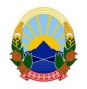 Република Македонија   И З В Р Ш И Т Е Л    Зоран Петрески                                                               	               ул.Св.Климент Охридски бр.21 А/2именуван за подрачјето     на Основниот суд    Скопје 1 и Скопје 2                              			 тел.тел. 02 3 207-207izvrsitel_petreskizoran@yahoo.com                                    		И.бр.626/2012ЈАВНА ОБЈАВА(врз основа на член 48 од Законот за извршување, Сл. Весник бр.72 од 12.04.2016 година и чл.11 од Законот за изменување и дополнување на законот за извршување, Сл.Весник бр.233 од 20.12.2018 година)Извршителот Зоран Петрески постапувајќи по предлог на доверителот НЛБ БАНКА АД СКОПЈЕ со седиште на  ул.Мајка Тереза бр.1,  против должникот Бошко Јанев од Скопје со живеалиште на  ул.Пролет бр.35А, заради остварување на парично побарување, на ден 10.03.2023 година го ПОВИКУВАдолжникот Бошко Јанев од Скопје да се јави во канцеларијата на извршителот на бул.Св.Климент Охридски бр.21 А/2 Скопје, заради доставување на Записник од предавање на недвижност во владение од 03.03.2023 година, и Заклучок за намирување (врз основа на чл.203 од ЗИ) од 08.03.2023 година, заведени со И.бр.626/2012 ВО РОК ОД 1(еден) ДЕН, сметано од денот на последното објавување на ова јавно повикување во јавното гласило. СЕ ПРЕДУПРЕДУВА должникот Бошко Јанев дека ваквиот начин на доставување се смета за уредна достава и за негативните последици кои можат да настанат ги сноси самата странка. ИЗВРШИТЕЛ 								       Зоран Петрески